Ажлын хорооны 6р хуралТоймАгуулгаЗүүн хойд Азийн бүс нутгийн засаг захиргаадын холбооАжлын хорооны 6-р хурлын тунхагШаньдун муж, 2007ЗХАБНЗЗ-ын Холбооны ажлын хорооны 6-р хурал Хятад улсын Шаньдун мужид 9 сарын 3-ны өдөр боллоо. Хуралд Монгол, Орос, Солонгос, Хятад, Япон улсын 31 гишүүн байгууллага болон ажиглагч байгууллагаас оролцон нийт 80 гаруй төлөөлөгч оролцлоо. Хурлын нээлт, мэндчилгээнээс гадна Холбооны 7 салбар хороодын болон Хэрэг эрхлэх газрын үйл ажиллагааны тайлангууд, Хятадын Шаньдун муж, Солонгосын Кёнги муж, Кёнсанбүг муж, Японы Тояама муж, Шиманэ муж, Оросын Хабаровск муж, Хятадын Хэнан болон Хэрэг эрхлэх газраас тавьсан санал, илтгэл өмнөх Бүгд хурлаар тавигдсан асуудлын талаар шүүн хэлэлцсэн болно. Түүнээс гадна ажлын хорооны хурлын үр өгөөжийг дээшлүүлэхийн тулд Шаньдун мужид хурлын үеэр Зүүн хойд Азийн бүсийн нутгууд олон улсын хамтын ажиллагааны талаар хуримтлуулсан туршлагаас солилцох бүс нутгийн хамтын ажиллагааны хэлэлцүүлгийг зохион байгуулж, холбооны гишүүн 12 байгууллагын төлөөлөгчид илтгэл тавилаа.Хурлын гол агуулга 1. Салбар хороод, Хэрэг эрхлэх газрын тайлан   ⑴ Эдийн засаг, худалдааны салбар хорооСолонгос улсын Кёнсанбүг муж нь 2006 оны 12 сард Кёнжү хотод эдийн засаг, худалдааны салбар хорооны 7-р хурал, бизнесийг дэмжих хурал, худалдааны олон талт уулзалтыг зохион байгуулж, 5 улсын 35 байгууллага үүнд оролцсон байна. Бизнесийг дэмжих хурлаар “Зүүн хойд Азийн бүсийн эдийн засаг, худалдааны харилцааг идэвхжүүлэх арга зам” сэдвээр 14 байгууллага илтгэсэн бөгөөд 22 байгууллагаас ирсэн 66 аж ахуйн нэгж худалдааны олон талт уулзалтад оролцов. Уг уулзалтын цар хүрээ бүсийн хэмжээний хурлаас ч илүү өргөн хэмжээтэй байлаа.Тус мужаас 2006 оны 6 сард эдийн засаг, худалдааны сүлжээг байгуулж,  одоогийн байдлаар нийт 374 аж ахуйн нэгж, компаний 6563 бүтээгдэхүүнийг 6 улсын хэлээр танилцуулаад байна. Кёнсанбүг мужаас зохион байгуулдаг бизнесийг дэмжих хурлыг энэ жил “Зүүн хойд Азийн олон улсын эдийн засгийн форум” болгон өөрчлөн Холбооны Хэрэг эрхлэх газартай хамтран зохион байгуулж, эдийн засгийн салбарын нэртэй эрдэмтэн мэргэдийг урин оролцуулна. Энэхүү форум нь 10 сарын 16-18-ны өдрүүдэд Солонгос улсын Тэгү хотод зохиогдоно. ⑵ Байгаль орчны салбар хорооЯпоны Тояама муж нь байгаль орчны салбар хорооны тусгай төслийн талаар судалгаа хийж, түүний дүнг нэгтгэн боловсруулан холбогдох хэлээр хөрвүүлэн байгаль орчны салбар хорооны 21 гишүүн байгууллагад хүргүүлэхийн зэрэгцээ Зүүн хойд Азийн байгаль орчны мэдээллийн сан бүхий вэб сайтад тавьсан байна. Байгаль орчны салбар хорооны 8-р хурал нь 2007 оны 7 сарын 30-ны өдөр зохиогдсон. Уг хуралд 5 улсын 12 байгууллага оролцож, өөрсдийн байгаль орчны өнөөгийн байдал, зорилт, 2007 оны тусгай төсөл болон түүний хэрэгжилтийн байдал, 2008 оны төслийн санал, Японы Тояама муж байгаль орчны салбар хорооны зохицуулагчаар үргэлжлүүлэн ажиллах тухай хүсэлт зэргийн талаар хэлэлцсэн байна.⑶ Соёлын харилцааны салбар хорооЯпоны Шиманэ муж 2006 оны 11 сарын 3~7-ны өдрүүдэд ‘Зүүн хойд Азийн олон улсын соёлын арга хэмжээг зохион явуулж, Хятадын Жилинь мужийн чуулгын 22 уран бүтээлч Шиманэ мужийн соёл урлагийн төвд тоглолт хийж, 1000-аад хүмүүс үзэж сонирхов. Түүнээс гадна мужийн тахир дутуу иргэдийн байгууллага, бага сургуультай харилцаа тогтоож, тэдэнд тоглолт үзүүлсэн байна. Ирэх жилд ч мөн адил Зүүн хойд Азийн бүс нутгийн үндэсний соёл·урлагийн чуулга, хамтлагийг Шиманэ мужид урьж харилцаа тогтоохоор төлөвлөсөн байна. 2007 оны 8 сарын 2~7-ны өдрүүдэд “Зүүн хойд Азийн харилцааны жигүүр” арга хэмжээг Шиманэд зохион явуулж, үүнд 4 улсын 9 байгууллагын 47 залуус оролцсон байна. Тэдгээр оролцогчид өөрсдийн үндэсний соёлоос танилцуулах, япон үндэсний соёлоос суралцах, байгаль орчны талаарх сургалт, нийгмийн халамж, үйлчилгээний газартай танилцах зэрэг үйл ажиллагаанд оролцож, мөн япон айлд байрлаж, төрөл бүрийн үдэшлэг, хөтөлбөрт оролцсон байна. ⑷ Гамшгаас сэргийлэх салбар хорооЯпоны Хёго муж нь 2007 оны 2 сарын 13~16-ны өдрүүдэд гамшгаас сэргийлэх салбар хорооны 5-р хурлыг зохион байгуулав. Хуралд 5 улсын 15 байгууллагын 32 төлөөлөгч оролцсон байна. Хурлаар ‘мэдээлэл солилцох маягийн сургалт’-ыг халж, ‘оролцох, бие дааж хийх’ хэлбэрийн сургалтыг явуулж, аюул, гамшгийн газарзүйн зураг боловсруулах тухай сургалт, газар хөдлөлтийг мэдрүүлэх машинд сууж, газар хөдлөлтийг бодитоор мэдрэх, аюулын үед утаанаас хэрхэн дайжихыг бодитойгоор зааж үзүүлэв. Түүнээс гадна оролцогчид өөрсдийн байгууллагын туршлагын талаар ярьж, Хёго мужийн холбогдох гамшгаас сэргийлэх байгууламж, газруудтай танилцсан байна. ⑸ Ерөнхий харилцааны салбар хорооЯпоны Тояама муж холбогдох захиргааны байгууллагуудын ажилтан солилцох, гадаадад сургах, сургалтанд хамруулах зэрэг залуу боловсон хүчнийг гадаадад сурган бэлтгэх ажлын талаар судалгаа явуулж, судалгааны дүнг англи, орос, хятад, солонгос, япон хэлээр хөрвүүлэн Тояама мужийн японы олон улсын бодлогын хэлтсийн вэбсайтад тавьсан байна. Цаашид өөрөө удирдах байгууллагуудаас зохиож буй арга хэмжээний агуулгад үндэслэн өөрөө удирдах байгууллагууд хоорондын холбоо харилцаа, хамтарсан арга хэмжээг нэмэгдүүлэх арга замыг эрэлхийлнэ. Мөн оролцогч  байгууллагуудын саналыг өргөнөөр тусгах зэргээр шинэ зорилтыг тавихаар төлөвлөсөн байна.⑹ Хилийн хамтын ажиллагааны салбар хорооОХУ-ын Амур муж 2007 оны 8 сарын 25-ны өдрөөс 28-ны өдрийг хүртэл хилийн хамтын ажиллагааны салбар хорооны хурлыг зохион явуулахаар төлөвлөсөн байна. Харамсалтай нь Монгол, Орос, Хятад 3 улсын 4 байгууллага л хуралд оролцох хүсэлтээ илэрхийлсэн. Иймд хурлыг 2008 оны 4 сар хүртэл түр хойшлуулахаар болжээ. Гишүүн байгууллагуудын зүгээс тус хорооны үйл ажиллагаанд идэвхтэй оролцохыг хүсье.⑺ Шинжлэх ухаан, технологийн салбар хорооСолонгосын Кёнги муж 7 сарын 23~26-ны өдрүүдэд Сүвон хотын нано технологийн төвд “Бүсийн хэмжээнд шинжлэх ухаан, технологийн хамтын ажиллагааг хөгжүүлэх арга зам” сэдэвт хурлыг зохион байгуулсан байна. Хуралд 5 улсын 20 байгууллагын 40 гаруй төлөөлөгч оролцсоноос орон нутгийн 12 байгууллага өөрсдийн шинжлэх ухаан, технологийн бодлого, олон улсын хамтын ажиллагааг хөгжүүлэх арга замын талаар илтгэсний дараагаар орон нутгийн байгууллагуудын шинжлэх ухаан, технологийн хамтын ажиллагаа, хамтын хөгжил дэвшлийг идэвхжүүлэх арга замын талаар санал солилцсон байна.⑻ Холбооны Хэрэг эрхлэх газар Хэрэг эрхлэх газраас дараах ажлыг хийсэн байна.⑴ 4 сарын 22~28-ны өдрүүдэд Солонгос улсын Кёнсанбүг муж болон бусад гишүүн байгууллагуудтай худалдаа харилцааны үйл ажиллагаа явуулсан.⑵ 5 сарын 15~18-ны өдрүүдэд 5 улсын 32 гишүүн байгууллагын төлөөлөгчдийг оролцуулсан мэргэжилтнүүдийн хурлыг зохион байгуулсан.⑶ UCLG, CITYNET, ANMC21 гэхчлэн олон улсын байгууллагатай харилцаа холбоог бэхжүүлсэн.⑷ Солонгосын Кёнсанбүг мужийн ИТХ-ын тэргүүлэгчид Хятадын Ниншя-Хуйн Өөртөө Засах Орноор айлчлахад туслалцаа үзүүлж, орон нутгийн ИТХ-ын харилцааг бий болгосон.⑸ Холбоог идэвхтэй сурталчлахын тулд 6 улсын хэлээр сэтгүүл, танилцуулга гаргасан.⑹ 4 улсын 4 төрийн албан хаагчийг төлөөлөгчөөр ажиллуулж, олон улсын байгууллагын хувьд тус Хэрэг эрхлэх газрын имиджийг дээшлүүлсэн.⑺ 2007 оны 6 сарын 30-ны өдрөөс 7 сарын 15-ны өдрийг хүртэл Холбооны бүх гишүүн байгууллагуудын дунд санал асуулга бүхий судалгаа явуулж, судалгааны дүнг танилцуулсан.⑻ Мөн цаашид хийхээр төлөвлөөд буй ажил гэвэл 2007 оны 10 сарын 17-ны өдөр Зүүн хойд Азийн эдийн засгийн форумыг зохион явуулна.⑼ 2007 оны 10 сараас 2008 оны 2 сар хүртэлх хугацаанд 100 сая воны хөрөнгө оруулалт хийж, Холбооны вэбсайтыг засварлан сайжруулах болно.⑽ Хэрэг эрхлэх газраас Холбооны тэргүүлэгч байгууллага болох Хятад улсын Шаньдун мужид зохиогдох ажлын хорооны хурал ба 2008 оны Бүгд хурлыг зохион байгуулахад идэвхтэй дэмжлэг, туслалцаа үзүүлж байна.2. Хурлын илтгэл, санал, хэлсэн үг   ⑴ Зүүн хойд Азийн хамтын ажиллагаа, хөгжлийг бодитойгоор урагшлуулцгаая.Ажлын хорооны дарга бөгөөд Хятад улсын Шаньдун мужийн захирагчийн орлогч Чай Римин нээлтийн ажиллагаанд үг хэлэхдээ Зүүн хойд Азийн бүс нутгийн хамтын ажиллагаа, хөгжлийг бодитойгоор урагшлуулцгаая гэсэн 3 зүйлийг санал болгов. ⑴ Харилцааг хэвийн явуулж, ойлголцлыг нэмэгдүүлэх Зүүн хойд Азийн бүс нутгийн хамтын ажиллагааны үндсийг шинээр тавих⑵ Мэргэжлийн түвшинд салбарын харилцааг бэхжүүлж, Зүүн хойд Азийн бүс нутгийн бодит хамтын ажиллагааг идэвхжүүлэх⑶ Байгаль орчныг хамгаалах, эрчим хүчний чиглэлийн хамтын ажиллагааг бэхжүүлж, үзэсгэлэнт Зүүн хойд Азийг хамтдаа бий болгох⑵ 2008 оны 7-р Бүгд хурлыг угтаж, Зүүн хойд Азийн бүс нутаг, Шаньдун муж хоорондын хамтын ажиллагааг бүхий л талаар урагшлуулах① Шаньдун муж нь 2008 онд болох Зүүн хойд Азийн бүс нутгийн засаг захиргаадын холбооны 7-р Бүгд хурлын үндсэн төлөвлөгөө болон Зүүн хойд Азийн байгаль орчныг хамгаалах аж үйлдвэрийн уулзалтын талаар танилцуулж, гишүүн байгууллагуудын төлөөлөгчдөөс санал бодлоо хуваалцах уг арга хэмжээнд идэвхтэй оролцохыг хүслээ.② Шаньдун муж нь ажлын хорооны хуралд далай·загасны аж ахуйн салбар хороог шинээр байгуулж, тус хорооны зохицуулагчаар ажиллах тухай хүсэлтээ албан ёсоор илэрхийлэв. Гишүүн байгууллагуудын төлөөлөгчид шүүн хэлэлцэж, 2008 оны Бүгд хуралд санал дэвшүүлж, нийтийн саналаар шийдвэрлэхээр болов.③ Шаньдун муж нь 2008 оны Бүгд хурлыг угтаж, хамтын ажиллагааг явуулах гурван зүйлийг ярив.Нэгдүгээрт, Зүүн хойд Азийн бүс нутгийн харилцаа, хамтын ажиллагааны хүрээнд өргөн цар хүрээт олон улсын арга хэмжээг уялдуулан явуулахХоёрдугаарт, Зүүн хойд Азийн бүс нутгийн харилцаа, хамтын ажиллагааны хүрээнд соёлыг сурталчлах, аялал жуулчлалыг нэмэгдүүлэх, хөрөнгө оруулалтыг татах, бүтээгдэхүүний зах зээлийг шинээр нээх зэргээр харилцааны төслийг хэрэгжүүлэхГуравдугаарт, Зүүн хойд Азийн бүс нутгийн харилцаа хамтын ажиллагааны хүрээнд хоёр талт гадаад харилцааг бүхий л талаар явуулах⑶ Хятадын Шаньдун муж болон Хэнан муж аялал жуулчлалын салбар хороог байгуулах тухай санал тавив.Хурлын төлөөлөгчид уг саналыг 2008 оны Бүгд хуралд санал дэвшүүлэхээр шийдлээ.⑷ ОХУ-ын Хабаровск мужийн Холбооны гишүүний хураамжийг нэвтрүүлэх тухай саналОХУ-ын Хабаровск мужаас Холбооны зүгээс арга хэмжээ зохион байгуулах байгууллагуудын санхүүгийн хүндрэлийг багасгах, гишүүн байгууллагууд арга хэмжээнд оролцоход хариуцлагыг нь нэмэгдүүлэхийн тулд гишүүний хураамжийг нэвтрүүлэх нь зүйтэй гэсэн санал тавилаа. Энэ нь гишүүний хураамжийн хэмжээг тооцох, ашиглан зарцуулалт зэргийн талаар харьцангуй дэлгэрэнгүй санал байв. Уг саналыг ирэх жилийн Бүгд хуралд дэвшүүлж шийдэхээр тохиров.⑸ Солонгос улсын Кёнги муж 2010 онд Бүгд хурлыг зохион байгуулах тухай хүсэлт илэрхийлэв. Кёнги мужаас 2007 онд Холбооны шинжлэх ухаан, технологийн салбар хорооны 1-р хурлыг зохион байгуулсан. Энэ удаагийн ажлын хорооны хурлаар 2010 онд Бүгд хурлыг зохион байгуулах хүсэлтээ албан ёсоор илэрхийлсэн бөгөөд 2008 оны 7-р Бүгд хуралд албан ёсоор санал дэвшүүлж, шийдэхээр тогтлоо.⑹ Солонгос улсын Кёнсанбүг муж Хэрэг эрхлэх газрыг ажиллуулах хугацааг сунгах тухай хүсэлтээ илэрхийлэв.2004 онд Кёнсанбүг мужаас Холбооны Хэрэг эрхлэх газрыг ажиллуулснаас хойш тус газрын үйл ажиллагааг хэвийн явуулахад санхүү, хүн хүчний асуудалд ихээхэн зүтгэл гаргасан. Хурлын төлөөлөгчид Кёнсанбүг муж 4 жилийн хугацаанд Холбооны хөгжил хийгээд Хэрэг эрхлэх газрын үйл ажиллагааг хэвийн явуулж ирсэн зүтгэлийг өндөр үнэлж, тус мужааас Хэрэг эрхлэх газрыг цаашид үргэлжлүүлэн ажиллуулах хүсэлтийг 2008 оны 7-р Бүгд хуралд албан ёсоор санал дэвшүүлж, хэлэлцүүлэн шийдэхээр тохирлоо.⑺ Япон улсын Тояама муж ерөнхий харилцааны салбар хорооны дараагийн зохицуулагчийг шалгаруулах болон Япон улсын Шиманэ мужаас боловсрол·соёлын салбар хороог шинээр байгуулах тухай саналТояама муж нь 1998 оны 12 сарын 22-ны өдөр ерөнхий харилцааны салбар хороо байгуулагдсанаас хойш тус хорооны зохицуулагчаар ажиллаж ирсэн билээ. Тус муж нь NEAR Холбооны үйл ажиллагааг идэвхжүүлэхийн тулд аль болох олон байгууллага холбооны үйл ажиллагаанд шууд оролцох нь үр дүнтэй бөгөөд Тояама мужаас өөр байгууллага “ерөнхий харилцааны салбар хорооны зохицуулагч”-аар ажиллах нь зүйтэй гэж үзсэн. Хуралд оролцогчид Японы Шиманэ мужаас соёлын харилцааны салбар хороо, ерөнхий харилцааны салбар хороог нэгтгэн боловсрол·соёлын салбар хороог шинээр байгуулах тухай саналыг хүлээн зөвшөөрөв. ⑻ Салбар хорооны журамд нэмэлт оруулах тухай1998 онд баталсан “Салбар хороо байгуулах болон ажиллуулах журам”-д эдийн засаг, худалдааны хорооноос авахуулаад 5 салбар хороог тусгасан билээ. Түүний дараагаар Хятад улсын Хэйлонжан мужид болсон 2004 оны Бүгд хурал болон 2006 онд Солонгос улсын Пусан хотод болсон Бүгд хурлаар хилийн хамтын ажиллагааны салбар хороо, шинжлэх ухаан, технологийн салбар хороог шинээр байгуулсан билээ. Хурлын төлөөлөгчид хэлэлцсэний эцэст Холбооны салбар хороог байгуулах, үйл ажиллагааны журамд нэмэлт оруулахыг зөвшөөрч, салбар хорооны нэрийг журамд нэмж оруулав.Ийнхүү Зүүн хойд Азийн бүс нутгийн засаг захиргаадын Холбооны ажлын хорооны 6-р Бүгд хурлын протоколыг монгол, орос, солонгос, хятад, япон хэлээр үйлдэж, хурал дууссаны дараа Холбооны Хэрэг эрхлэх газраас бүх гишүүн байгууллагуудад бичгээр хүргүүлэхээр болов.Хугацаа2007-09-03 ~ 2007-09-062007-09-03 ~ 2007-09-06Бүгд Найрамдах Хятад Ард Улс > Шаньдун мужБүгд Найрамдах Хятад Ард Улс > Шаньдун мужЗохион байгуулсанБүгд Найрамдах Хятад Ард Улс > Шаньдун мужБүгд Найрамдах Хятад Ард Улс > Шаньдун мужОролцсон байдал5 улсын 30 орон нутаг5 улсын 30 орон нутагОролцсон байдалБүгд Найрамдах Хятад Ард УлсХэйлонжан муж , Ляонин муж, Шаньдун муж, Хэнан муж, Ниншя Хуйн ӨЗО, Хубэй муж, Хунан мужОролцсон байдалЯпонТояама муж, Хёго муж, Тоттори муж, Шиманэ мужОролцсон байдалБүгд Найрамдах Солонгос УлсПусан хот, Тэгү хот, Кёнги муж, Чүнчонбүг муж, Чүнчоннам муж, Жоллабүг муж , Кёнсанбүг муж, Кёнсаннам муж, Жэжү мужОролцсон байдалМонгол УлсУлаанбаатар хот, Өмнөговь аймаг, Булган аймаг, Архангай аймаг, Завхан аймаг, Орхон аймагОролцсон байдалОросын Холбооны УлсСахагийн БНУ, Амур муж, Эрхүү муж , Тувагийн БНУ 2008 онд Холбооны 7-р бүгд хурлыг зохиож Шаньдун муж ба Зүүн хойд азийн бүсийн орон нутгуудийн хамтын ажиллагааг бэхжүүлэх тухай. Илтгэсэн (Шаньдун муж)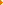  Холбооны гишүүний хураамж нэвтрүүлэх тухай санал (Хабаровск хязгаар) Салбар хороодын үйл ажиллагааны журамд өөрчлөлт оруулах санал (Холбооны Хэрэг эрхлэх газар) 2010 онд бүгд хурал зохиох санал (Кёнги муж) Холбооны хэрэг эрхлэх газрыг үргэлжлүүлэн ажиллуулах санал (Кёнсанбүг муж) Ерөнхий харилцааны хорооны зохицуулагчаар ажиллах орон нутгийг шалгаруулах тухай зар (Тояама муж) Боловсро, соёлын харилцааны хороог шинээр байгуулах санал (Шиманэ муж) 2008 оны Зүүн хойд Азийн байгаль орчныг хамгаалах аж үйлдвэрийн уулзалтын танилцуулга (Шаньдун муж)